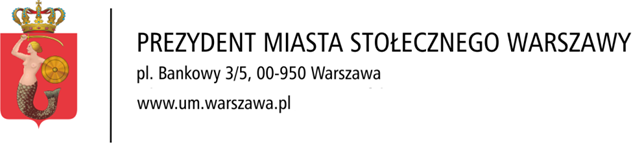 			Załącznik nr 4 do Regulaminu konkursu „Metropolia warszawska w 2040 roku”KLAUZULA INFORMACYJNA O PRZETWARZANIU DANYCH OSOBOWYCH(NA PODSTAWIE ZGODY)Będziemy przetwarzać Pani/Pana dane osobowe, by mogła/mógł Pani/Pan załatwić sprawę w Urzędzie m.st. Warszawy. Mogą być przetwarzane w sposób zautomatyzowany, ale nie będą profilowane.Kto administruje moimi danymi?Administratorem Pani/Pana danych osobowych przetwarzanych w Urzędzie m.st. Warszawy jest Prezydent m.st. Warszawy, z siedzibą w Warszawie (00-950), Pl. Bankowy 3/5.Na pytania dotyczące sposobu i zakresu przetwarzania Pani/Pana danych, a także o przysługujące Pani/Panu prawa odpowie Inspektor Ochrony Danych w Urzędzie m.st. Warszawy. Proszę je wysłać na adres: iod@um.warszawa.pl.Dlaczego moje dane są przetwarzane?Pani/Pana dane osobowe są przetwarzane w celu/celach określonych w treści udzielonej przez Pana/Panią zgody.Podanie przez Panią/Pana danych osobowych jest dobrowolne, ale jeśli Pani/Pan tego nie zrobi, nie będziemy mogli zrealizować sprawy.Jak długo będą przechowywane moje dane?Pani/Pana dane osobowe będą przechowywane do momentu odwołania zgody lub realizacji wskazanego w zgodzie celu. Potem, zgodnie z przepisami, dokumenty trafią do archiwum zakładowego.Kto może mieć dostęp do moich danych?Odbiorcami Pana/Pani danych osobowych mogą być:podmioty, którym Administrator powierzy przetwarzanie danych osobowych, w szczególności:podmioty świadczące na rzecz urzędu usługi informatyczne, pocztowe;podmioty współorganizujące konkurs – Stowarzyszenie „Metropolia Warszawa”organy publiczne i inne podmioty, którym Administrator udostępni dane osobowe na podstawie przepisów prawa;podmioty, którym Administrator udostępni dane osobowe na podstawie udzielonej przez Panią/Pana zgody.Jakie mam prawa w związku z przetwarzaniem moich danych?Ma Pani/Pan prawo do: wycofania zgody w dowolnym momencie, co nie będzie miało wpływu na zgodność z prawem przetwarzania, którego dokonano przed wycofaniem zgody;dostępu do danych osobowych, w tym uzyskania kopii tych danych;żądania sprostowania (poprawienia) danych osobowych;żądania usunięcia danych osobowych (tzw. prawo do bycia zapomnianym), w przypadku gdy:dane nie są już niezbędne do celów, dla których były zebrane lub w inny sposób przetwarzane;wycofała Pani/Pan zgodę na przetwarzanie danych osobowych i nie ma innej podstawy prawnej przetwarzania danych;Pani/Pana dane przetwarzane są niezgodnie z prawem;Pani/Pana dane muszą być usunięte, by wywiązać się z obowiązku wynikającego z przepisów prawa;przenoszenia danych, gdy przetwarzanie odbywa się w sposób zautomatyzowany;żądania ograniczenia przetwarzania danych osobowych;Wniesienia skargi do Prezesa Urzędu Ochrony Danych Osobowych w przypadku powzięcia informacji o niezgodnym z prawem przetwarzaniu w Urzędzie m.st. Warszawy Pani/Pana danych osobowych.Nie przysługuje Pani/Panu prawo sprzeciwu wobec przetwarzania danych.